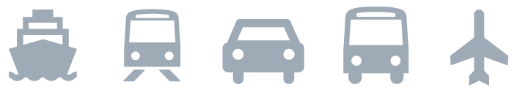 5-päevase reisi plaanurPäev1Sihtkoht: [Kuhu te lähete?]Kus süüa: [Mis on hommikusöögiks?]Mida teha: [Kas teil on piletid heale etendusele?]Kus peatuda: [Rannamajakeses või sõbra diivanil?]Kuidas sinna saada: [Lennuk, rong või GPS?]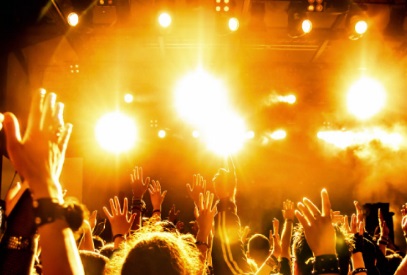 Päev2[Kohatäiteteksti (nagu see) tekstiga asendamiseks lihtsalt valige tekstirida või -lõik ja hakake tippima. Vormingu säilitamiseks ärge valige tekstist paremale ega vasakule jäävat tühja ruumi.]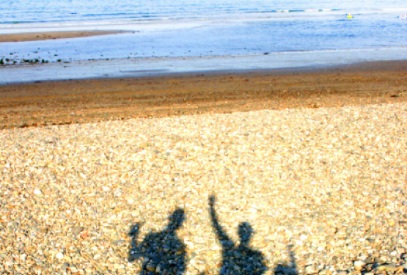 Päev3[Kohatäite foto enda omaga asendamiseks kustutage see. Seejärel klõpsake lindi menüüs Lisa nuppu Pilt.]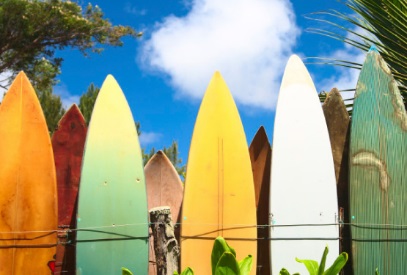 Päev4Sihtkoht: [Kuhu te lähete?]Kus süüa: [Mis on hommikusöögiks?]Mida teha: [Kas teil on piletid heale etendusele?]Kus peatuda: [Rannamajakeses või sõbra diivanil?]Kuidas sinna saada: [Lennuk, rong või GPS?]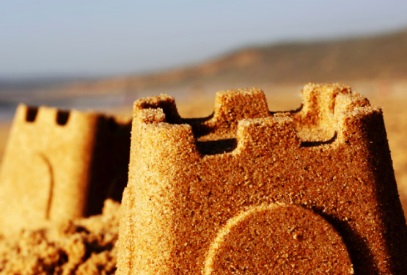 Päev5Sihtkoht: [Kuhu te lähete?]Kus süüa: [Mis on hommikusöögiks?]Mida teha: [Kas teil on piletid heale etendusele?]Kus peatuda: [Rannamajakeses või sõbra diivanil?]Kuidas sinna saada: [Lennuk, rong või GPS?]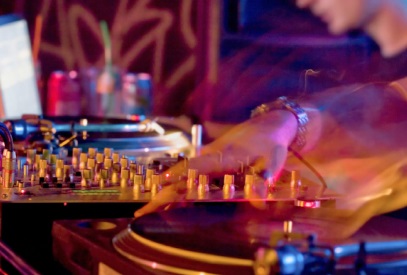 